EVENT & TOURNAMENT CALENDAR
1 DECEMBER 2020 – 30 JUNE 2021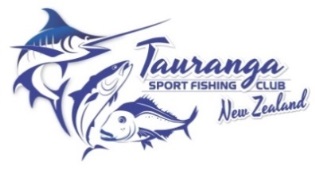 EVENT & TOURNAMENT CALENDAR
1 DECEMBER 2020 – 30 JUNE 2021DECEMBER 2020The TOY RUN – Hotrod drive5pm Fri 4th December.Last Club Night for 2020Thursday 10th DecTSFC Kid’s Christmas PartySaturday 12th Dec @ 12pmTSFC Ham NightThursday 17th Dec @ 7pmCHRISTMAS LUNCH 12.30pm – 4pm - Friday 25th DecemberBOXING DAY – Public Holiday CLOSEDMonday 28th DecemberJANUARY 2021NEW YEARS DAY – Public HolidayFriday 1st January 2021DAY AFTER NEW YEARS DAY- Public HolidayMonday 4th January RAYMARINE TRAILER BOAT TOURNAMENTBriefing Thus14th January, Fishing 15th-16th January Reserve 22nd- 23rd January 2021.ALL ABOUT CONSTRUCTION GAME ON TOURANMENTBriefing 4th Feb. Fishing 5th-7th February. No Reserve.FEBRUARY 2021AUCKLAND ANNIVERSARY DAY – Public HolidayMonday 1st FebruaryWAITANGI DAY – Public HolidayMonday 8th FebruarySTABICRAFT FISH N CHICKS TOURNAMENTFriday 12th, Saturday 13th February. No Reserve.Joshua Tingey Memorial Fishing TournamentBriefing Friday 19th - Saturday 20th FebruaryNZSFC NATIONALS TournamentSaturday 20th – Saturday 27th FebruaryDONAGHYS Fishing TournamentBriefing Tuesday 23rd - Wednesday 24th February JA RUSSELL Fishing TournamentFriday 26th FebruaryMARCH 2021STONEY CREEK ONE BASEBriefing Tues 2nd March, Fishing 3rd – 6th March.   No ReserveWish 4 Fish TournamentBriefing Friday 12th  - Saturday 13th MarchWESTERN BAY SERVICES Fishing TournamentBriefing Sunday 14th – Wednesday 17th MarchBAY MARINE YAMAHA  BILLFISH BONANZA TournamentBriefing Thurs 25th, Fishing  Fri 26th -Sun 28th  March (Reserve; Fishing – Friday 2nd April  - Sunday 4th April)APRIL 2021APRILS FOOLS!Thurs 1st April GOOD FRIDAY – Public HolidayFriday 2nd AprilEASTER MONDAY – Public HolidayMonday 5th AprilCONTRACTORS FEDERATION Tournament Briefing Friday 9th - Saturday 10th AprilMAY 2021BROADBILL CHALLENGEBriefing: Fri 30th AprilFishing: Sat 1st – Sun 30th MayPrize Giving: Thursday 3rd JuneNZ Offshore Powerboat ChampionshipsSaturday 8th May TBCTSFC Quiz NightWednesday 5th May 7:00pm STARTS BACK!Mother’s Day Sunday 9th MayECOLAB Fishing TournamentBriefing Wednesday 11th - 12th MayHunting & Fishing SNAPPER CLASSICBriefing Friday 14th – Sunday16th May (Reserve Friday 22nd - Sunday 24th May)JUNE 2021Queen’s BirthdayMonday 1st June – Club Open from 12pmTSFC Quiz NightWednesday 3rd June 7:00pmTSFC Sponsors Evening & Grid AuctionWednesday 16th June 